ОТЧЕТI Областного открытогоконкурса юных пианистов  «И.С. Бах и современность»I. ОБЩИЕ СВЕДЕНИЯ ПО КОНКУРСУ: 1) Дата, место проведения:II. ОБЩИЕ СТАТИСТИЧЕСКИЕ ДАННЫЕ:III.Положительные моменты:Жюри и участники оценили отличную организацию и проведение конкурса. Всем конкурсантам были предоставлены репетиционные классы и чёткое расписание выступлений. За каждой школой был закреплён куратор, всем участникам были выделены буклеты с программой. Для гостей и участников был организован буфет.Все участники были награждены дипломами и сладкими подарками. Лауреаты награждены дипломами, призами,ценными  и сладкими подарками, цветами.Победители в каждой номинации  сфотографировались на память о конкурсе с членами жюри.- объективность в оценке жюри и единодушие принятых решений, - высокий уровень исполнительского мастерства участников.Рейтинг участников по территориям:Ленинский район п. Володарского –1Павловский Посад -  1Сергиев Посад - 7 - 2пос. Красково–1Дедовск–4Лыткарино–7Люберцы  - 1Котельники–3Орехово-Зуево – 4Дзержинский–6Мытищи –4Красногорск- 4Г.п Октябрьский–2Сергиев – Посад– 1Воскресенск–2Протвино - 1  Егорьевск – 2г.о. Железнодорожный – 2г.о. Пущино – 2Луховицы – 1Коломна – 2Серпухов – 1Фрязино – 1Истра – 1Пушкино -1Дубна – 1Основные выводы жюри:- высокий уровень организации.- интересный подбор репертуара,- вырос уровень исполнения произведений И.С. Баха.Особо отмеченные выступления участников и педагогов (школы, районы):- Городской округ Павловский Посад, Городской округ Орехово – Зуево, Городской округ Мытищи, Городской округ Дзержинский, Городской округ Железнодорожный, Городской округ Лыткарино, Городской округ Красногорск, Городской округ Серпухов, Городской округ Коломна, Городской округ Мытищи, Городской округ Егорьевск, Городской округ Пущино.IV. Жюри: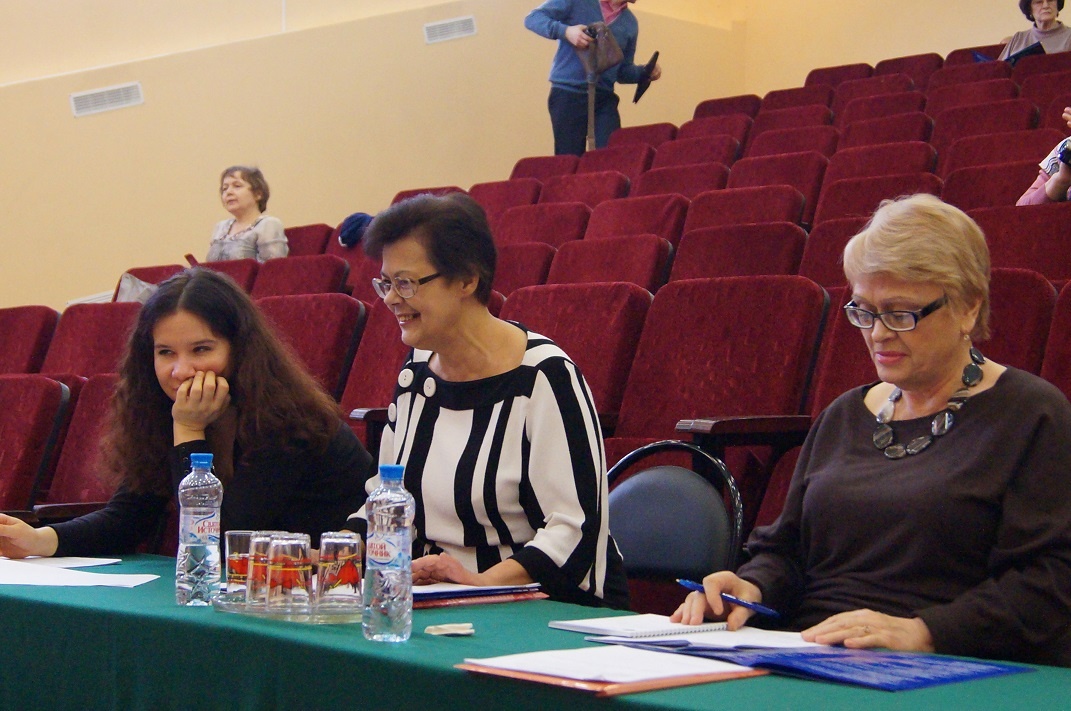 V. Лауреаты, дипломанты, призеры: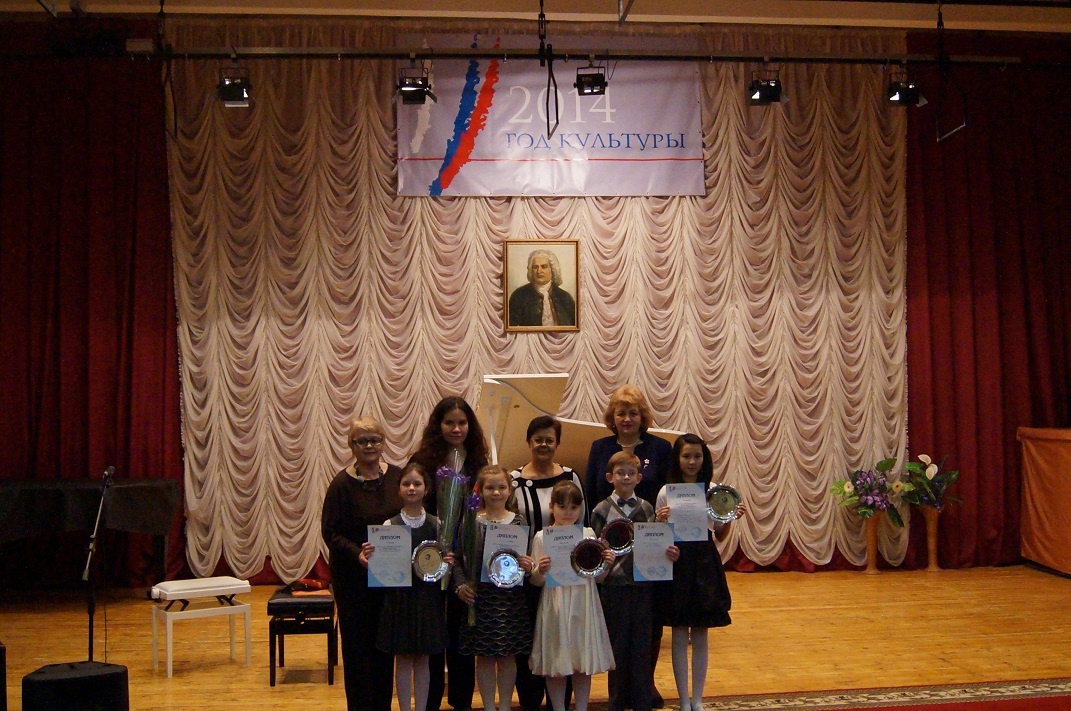 VI. Участники: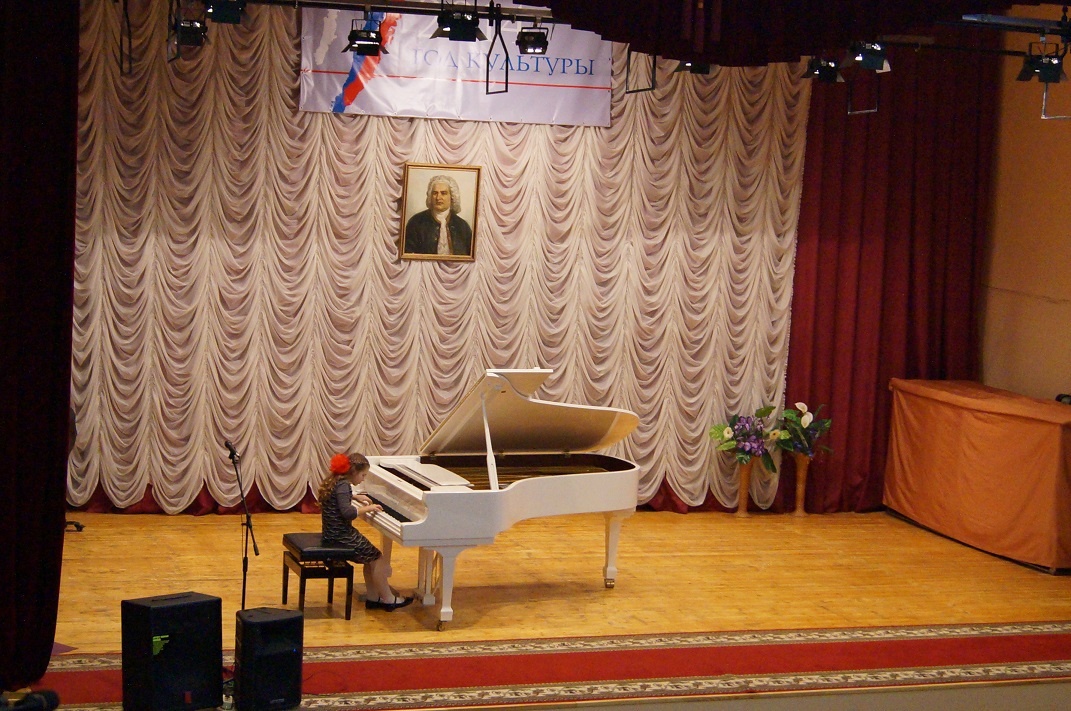 1. Круглова Виктория – 1 классМБОУ ДОД «Детская школа искусств пос. Володарского», пос. ВолодарскогоПреподаватель: Давыдова Александра ВалерьевнаПрограмма выступления:1. И.С. Бах «Маленькая прелюдия» c-moll из цикла «Маленькие прелюдии и фуги»2. А. Александров «Русская народная мелодия» соч. 76(время исполнения 5 минут)2. Ашастова Наталья – 2 классМОУ ДОД «Егорьевская детская школа искусств», г. ЕгорьевскПреподаватель:Енгалычева Ирина АлексеевнаПрограмма выступления:1. И.С. Бах «Менуэт» g-moll2. А. Иордан «Охота за бабочкой»(время исполнения 2.10 минуты)3. Вольникова Александра – 2 классМОУ ДОД «Детская музыкальная школа», г. ЛыткариноПреподаватель:Кравченко Маргарита ИвановнаПрограмма выступления:1. И.С. Бах «Нотная тетрадь Анны Магдалины Бах «Менуэт» G-dur2. В. Коровицын «Галоп»(время исполнения 2.5 минуты)4. Зайцев АлександрМБОУ ДОД «Детская школа искусств», г. о. Дзержинский Преподаватель: Зайцева Наталья НиколаевнаПрограмма выступления:1. К.Ф.Э. Бах «Полонез» g-moll2.Л. Шитте «Танец гномов» a-moll(время исполнения 5 минут)5. Карпова Мария – 2 класс МОУ ДОД «Детская школа искусств им. Я. Флиера», г. Орехово-Зуево Преподаватель: Голухина Татьяна ФёдоровнаПрограмма выступления:1. И.С. Бах 2-хголосная инвенция C-dur2. С.В. Рахманинов «Итальянская полька»(время исполнения 4.10 минуты)6 . Коробкина Анна – 2 классМУ ДО «Детская школа искусств «Гармония», пос. КрасковоПреподаватель:Громова Наталия ВладимировнаПрограмма выступления:1. И.С. Бах «Менуэт» g-moll («Нотная тетрадь А.М. Бах»)2. Р. Шуман – «Веселый крестьянин возвращается домой с работы» ор.68 «Альбом для юношества»(время исполнения 4 минуты)7. Краевская Анна – 2 класс МБОУ ДОД «Детская школа искусств «Камертон», г. ПротвиноПреподаватель:Сандул Светлана ВикторовнаПрограмма выступления:1. И.С. Бах «Маленькая прелюдия» d-moll2. Р Шуман «Дед Мороз» a-moll(время исполнения 3.20 минуты)8. Курочкин Вячеслав МБОУ ДОД «Детская музыкальная школа», г. о. ДзержинскийПреподаватель:Петинова Татьяна ВикторовнаПрограмма выступления:1. И.С. Бах 3-хголосная инвенция E-dur2. И Парфенов «Прелюдия»(время исполнения 3, 5 минуты)9. Любавцев Артём МБОУ ДОД «Детская школа искусств г. о. Железнодорожный», г. о. ЖелезнодорожныйПреподаватель:Сулейманова Гульнара РефатовнаПрограмма выступления:1. И.С. Бах «Маленькая прелюдия №3» c-moll(из «12 маленьких прелюдий и фуг»)2. П. Цильхер «У гномов» (время исполнения 5 минут)10. Невоструева АнастасияМБОУ ДОД «Детская школа искусств», г. о. Дзержинский Преподаватель: Одокиенко Екатерина СергеевнаПрограмма выступления:1. И.С. Бах «Менуэт» G-dur2. Г. Свиридов «Упрямец» (g-moll)(время исполнения 5 минут)11. Пайдютова Анастасия – 1 классМБОУ ДОД «Детская музыкальная школа», г. МытищиПреподаватель: Чубакова Татьяна Николаевна Программа выступления:1. И.С. Бах «Маленькая прелюдия» d-moll из «6 маленьких прелюдий»2. А. Скултэ «Ариетта» a-moll(время исполнения 6 минут)12. Пахомова Алиса – 1 классМБОУ ДОД «Котельниковская ДШИ им. В.К. Андреева», г. КотельникиПреподаватель:Борбей Людмила ЮрьевнаПрограмма выступления:1. И.С. Бах «Полонез» g-moll2. В. Косенко «Танец»(время исполнения 3 минуты)13. Сорокоумова Юлия – 2 классМОУ ДОД «Детская школа искусств №3 г. Сергиев Посад -7»,г. Сергиев Посад – 7Преподаватель: Ботыгина Татьяна ВениаминовнаПрограмма выступления:1. И.С. Бах «Полонез» d-moll из «Нотной тетради Анны Магдалены Бах»2. Р. Шуман «Песенка жнецов» («Альбом для юношества» ор.68)(время исполнения 4 минуты)14. Старунова Таня – 2 классМУ ДО «Детская школа искусств №2», г. п. ОктябрьскийПреподаватель:Селиверстова Татьяна ГригорьевнаПрограмма выступления:1. И.С. Бах «Маленькая прелюдия» C-dur2. А. Гедике «Пьеса» C-dur(время исполнения 4 минуты)15. Сухова Софья – 2 классМОУ ДОД «Дедовская музыкальная школа», г. ДедовскПреподаватель:Маркелова Татьяна СергеевнаПрограмма выступления:1. И.С. Бах «Маленькая прелюдия №2» C-dur из 12 маленьких прелюдий2. С. Майкапар «Меланхолический вальс»(время исполнения 4 минуты)16. Устьева ПолинаМОУ ДОД «Детская музыкальная школа», г. Павловский посадПреподаватель:Мишина Ольга ЕвгеньевнаПрограмма выступления:1. И.С. Бах «Менуэт» d-moll2. С. Майкапар «Прелюдия» g-moll(время исполнения 4 минуты)17.  Хаярова Ольга МОУ ДОД «Детская школа искусств №8», г. Сергиев ПосадПреподаватель: Ларичкина Татьяна НиколаевнаПрограмма выступления:1. И.С. Бах «Маленькая прелюдия» C-dur.В. Свиридов «Музыкальный ящик» G-dur(время исполнения 2,5 минуты)18. Юхневич Яна – 2 классМОУ ДОД «Красногорская детская музыкальная школа», г. Красногорск Преподаватель: Еникеева Раиса АсхатовнаПрограмма выступления:1. И.С. Бах «Маленькая прелюдия» C-dur2. Н. Раков «Школьные годы», Меланхолический вальс g-moll(время исполнения 4 минуты)19. Аникеенко Илона – 4 класс МБОУ ДОД «Детская школа искусств г. о. Железнодорожный»,г. о.  ЖелезнодорожныйПреподаватель: Ренева Светлана ВладимировнаПрограмма выступления: 1. И.С. Бах 3-хголосая инвенция №14, B-dur2. С. Рахманинов «Романс» ор.1 №1, fis-moll(время исполнения 5 минут)20. Архипов Ярослав – 3 классМОУДОД «Детская школа искусств «Элегия», г. ВоскресенскПреподаватель: Левтеева Алла АнатольевнаПрограмма выступления: 1. И.С. Бах «Двенадцать маленьких прелюдий» «Маленькая прелюдия» d-moll2. Р. Шуман. Альбом для юношества «Смелый наездник» (время исполнения 6 минут)21. Багрова Александра – 3 класс МОУ ДОД «Детская школа искусств», г. ВоскресенскПреподаватель: Панова Ольга ВладимировнаПрограмма выступления: 1. И.С. Бах Инвенция двухголосная B-dur2. С. Рахманинов «Итальянская полька»(время исполнения 5 минут)22. Горячева Ангелина – 4 класс МОУ ДОД «Детская школа искусств им. Якова Флиера», г. Орехово-ЗуевоПреподаватель: Новичкова Анна ВсеволодовнаПрограмма выступления: 1. И.С. Бах 3-хголосная инвенция G-dur2. К. Дебюсси «Доктор Градус ад Парнасум»(время исполнения 3.50 минут)23. Гришина Ангелина – 3 классМОУ ДОД «Детская музыкальная школа», г. ЛыткариноПреподаватель: Маслова Ольга Васильевна Программа выступления: 1. И.С. Бах «Маленькая прелюдия» e-moll2. Дварионас «Вальс»(время исполнения 4 минуты)24. Егупова Стефания – 3 класс МБОУ ДОД «Детская музыкальная школа», г. МытищиПреподаватель: Волынцева Мария АнатольевнаПрограмма выступления: И.С. Бах «Маленькая прелюдия» d-moll (из 12 маленьких прелюдий)П.И. Чайковский «Зимнее утро»(время исполнения 5 минут)25. Кныш Алина – 4 классМБОУ ДОД «Детская школа искусств», г. ЛуховицыПреподаватель: Голенищева Галина Ивановна Программа выступления: 1. И.С. Бах «Маленькие прелюдии и фуги» «Прелюдия» g-moll2. Э. Григ «Поэтическая картинка №6» e-moll(время исполнения 5 минут)26.  Козлова Екатерина – 4 классМОУ ДОД «Дедовская детская музыкальная школа», г. ДедовскПреподаватель: Бутенко Тамара Викторовна Программа выступления: 1. И.С. Бах 2-хголосная инвенция №13 a-moll2.Д. Шостакович «Испанский танец» A-dur(время исполнения 5 минут)27. Красненкова Софья – 3 классМБОУ ДОД «Детская музыкальная школа», г. о. ДзержинскийПреподаватель: Кулаева Римма Ивановна Программа выступления: 1. И.С. Бах 3-хголосая фуга C-dur2. С. Прокофьев «Тарантелла»(время исполнения 3.40 минуты)28. Крицкая Мария – 3 класс МОУ ДОД «Красногорская детская музыкальная школа», г. КрасногорскПреподаватель: Новгородская Виолетта ВикторовнаПрограмма выступления: 1. И.С. Бах «3-хголосная инвенция» d-moll2. С.С. Прокофьев «Детская музыка» ор. 65 «Ходит месяц над лугами» D-dur(время исполнения 4 минуты)29. Ляпустин Илья – 4 классМОУ ДОД «Детская музыкальная школа №1», г. СерпуховПреподаватель: Мартынюк Людмила ЮрьевнаПрограмма выступления: 1. И.С. Бах «Маленькая прелюдия» № 5,6 d-moll2.С. Майкапар «Бурный поток»(время исполнения 5 минут)30. Макарова Екатерина – 3 классМУ ДО «Детская школа искусств №2», г. п. ОктябрьскийПреподаватель: Водчаева Маргарита АлександровнаПрограмма выступления: 1. И.С. Бах «Малая прелюдия» g-moll2. Александрова «Русская народная песня»(время исполнения 4 минуты)31. Медведева Екатерина – 4 класс МАОУ ДОД «Детская музыкальная школа», г. ДубнаПреподаватель: Гаранжа Наталья АнатольевнаПрограмма выступления: 1. И.С. Бах «Маленькая прелюдия» №7 e-moll2. Ц. Кюи «Испанские марионетки»(время исполнения 2.27 минуты)32. Мехралиев АртёмМУ ДО «Детская школа искусств №4», г. ЛюберцыПреподаватель: Решедько Наталия Витальевна Программа выступления:1. И.С. Бах 2-хголосная инвенция E-dur2. Р. Свиридов «Пастораль» из иллюстраций к повести А.С. Пушкина «Метель»(время исполнения 4 минуты)33. Остапенко Наталья – 3 классМБОУ ДОД «Центральная детская музыкальная школа им. А. А. Алябьева»г. КоломнаПреподаватель: Тельнюк Марина ИвановнаПрограмма выступления:1. И. С. Бах «Маленькие прелюдии и фуги» тетрадь 2 №3 d-moll2. С. Прокофьев соч. 65 «Прогулка» (время исполнения 3 минут)34. Переведенцева Анна – 4 классМОУ ДОД «Детская музыкальная школа», г. ЛыткариноПреподаватель: Сыромятникова Ирина Альбертовна Программа выступления: 1. И.С. Бах 2-хголосная инвенция B-dur2. Л. Шитте «Танец ведьм»(время исполнения 5 минут)35. Петрухин Иван МБОУ ДОД «Детская школа искусств», г. о. ДзержинскийПреподаватель: Зайцева Наталья НиколаевнаПрограмма выступления: 1. И.С. Бах «Маленькая прелюдия» c-moll2. П.И. Чайковский «Баба Яга» e-moll(время исполнения 5 минут)36. Попкова Александра – 4 класс МБОУ ДОД «Детская музыкальная школа», г. МытищиПреподаватель: Банина Надежда Григорьевна Программа выступления: 1. И.С. Бах 2-хголосная инвенция a-moll2. М. Глинка «Вальс» B-dur(время исполнения 7 минут)37. Прохорова Арсения – 3 классМОУ ДОД «Детская музыкальная школа», г. ЛыткариноПреподаватель: Свердлова Елена Федоровна Программа выступления: 1. И.С. Бах «Маленькие прелюдия» F-dur из цикла «Двенадцать маленьких прелюдий»2. И. Альбенис Прелюдия из сюиты «Испания», Ор.165, d-moll(время исполнения 4 минуты)38. СамодуроваКамила – 4 класс МБОУ ДОД «Детская музыкальная школа им. Алябьева», г. ПущиноПреподаватель: Бартош Ирина ИвановнаПрограмма выступления: 1. И.С. Бах 2-хголосная инвенция B-dur2. С. Слонимский «Марш Бармалея»(время исполнения 4 минуты)39. Смирнов Иван – 4 классМБОУ ДОД «Детская хоровая школа им. А.В. Свешникова», г. КоломнаПреподаватель: Белобородова Наталья Павловна  Программа выступления: 1. И.С. Бах 2-хголосная инвенция E- dur2. У. Беккер «Стрекозы» F-dur(время исполнения 4 минуты)40. Тимошкина Александра – 3 классМОУ ДОД «Детская музыкальная школа», г. ЛыткариноПреподаватель: Кашинцева Надежда Глебовна Программа выступления: 1. И.С. Бах «Маленькая прелюдия №10» g-moll2. Д. Кабалевский «Танец»(время исполнения 4 минуты)41. Ушакова Валерия – 3 классМОУ ДОД «Детская музыкальная школа», г. ЛыткариноПреподаватель: Кравченко Марина Геннадьевна Программа выступления: 1. И.С. Бах «Маленькая прелюдия» C-dur2. В. Коровицын «Ветряные мельницы»(время исполнения 3 минуты)42. Худавердян Элина - 3 классМБОУ ДОД «Котельниковская ДШИ им. В.К. Андреева», г. КотельникиПреподаватель: Смирнова Елена СергеевнаПрограмма выступления: 1. И.С. Бах «Менуэт» G-dur2. А. Лядов «Танец комара»(время исполнения 2 минуты)43. Вельма Елена – 6 классМБОУ ДОД «Котельниковская ДШИ им. В.К. Андреева», г. КотельникиПреподаватель: Сновская Ася АбрамовнаПрограмма выступления:1. И.С. Бах 3-хголосная инвенция c-moll2. Э. Григ «Скерцо» ор. 54 №5 (время исполнения 5.50 минуты)44. Голунова Екатерина  МОУ ДОД «Истринская детская музыкальная школа», г. ИстраПреподаватель: Фирсова Елена ВладимировнаПрограмма выступления:1. И.С. Бах ХТК I том, прелюдия и фуга с -moll2. П.И. Чайковский «Времена года» февраль «Масленица»                  (время исполнения 6 минут)45. Горячев Виктор – 6 класс  МБОУ ДОД «Детская музыкальная школа №1», г. ПушкиноПреподаватель: Ермакова Ирина ДмитриевнаПрограмма выступления:1. И.С. Бах 3-хголосная инвенция A-dur2. В. Гаврилин «Мальчик гуляет, мальчик зевает» D-dur                  (время исполнения 5 минут)46. Донскова Лидия – 5 классМОУДОД «Красногорская детская музыкальная школа», г. КрасногорскПреподаватель: Новгородская Виолетта Викторовна Программа выступления:1. И.С. Бах 3-хголосная инвенция D-dur2. П.И. Чайковский «Русская пляска» ор.4 №10 a-moll(время исполнения 5. минут)47. Иванова МарияМБОУ ДОД «Детская школа искусств», г. о. ДзержинскийПреподаватель: Зайцева Наталья НиколаевнаПрограмма выступления:1. И.С. Бах «Полонез» из Французской сюиты E-dur2. А. Лепин «Полька» Es-dur(время исполнения 5. минут)48. Прудникова Анастасия – 5 классМБОУ ДОД «Детская музыкальная школа», г. МытищиПреподаватель: Чубакова Татьяна Николаевна Программа выступления:1. И.С. Бах 3-хголосная инвенция e-moll2. С. Рахманинов «Мелодия» E-dur                  (время исполнения 9 минут)49. Роговская Ксения - 5 классМОУ ДОД «Детская школа искусств им. Якова Флиера», г. Орехово-ЗуевоПреподаватель: Голухина Татьяна ФедоровнаПрограмма выступления:1. И.С. Бах ХТК II том «Прелюдия и фуга» d-moll2. Р. Щедрин. «В подражание Альбенису»(время исполнения 5.50 минут)50. Фесенко Софья – 6 класс МОУ ДОД «Детская школа искусств» г. ФрязиноПреподаватель: Турко Ольга МихайловнаПрограмма выступления:1. И.С. Бах 3-хголосая инвенция №11 g-moll2. АрноБабаджанян «Элегия»      (время исполнения 3.22 минуты)51. Феткулин Дмитрий – 6 классМОУ ДОД «Детская музыкальная школа»», г. ДедовскПреподаватель: Маркелова Татьяна СергеевнаПрограмма выступления:1. И.С. Бах 2-хголосная инвенция №9 f-moll2. И.А. Парфенов «В лесу мелодия поет про русские березы»               (время исполнения 8 минут)52. Франгулов Михаил – 5 классМОУДОД «Егорьевская детская школа искусств», г. ЕгорьевскПреподаватель: Енгалычева Ирина АлексеевнаПрограмма выступления:1. И.С. Бах Инвенция f-moll2. Н. Раков «Скерцино»  (время исполнения 3.30 минут)53. Хурдина Ирина – 6 классМОУДОД «Детская школа искусств №3 г. Сергиев Посад-7»г. Сергиев Посад - 7 Преподаватель: Ботыгина Марина ПетровнаПрограмма выступления:1. И.С. Бах 2-хголосная инвенция B-dur2. Д. Крамер «Танцующий скрипач»  (время исполнения 6 минут)54. Чубай Александра – 5 классМОУ ДОД «Детская музыкальная школа», г. ЛыткариноПреподаватель: Кравченко Маргарита ИвановнаПрограмма выступления:1. И.С. Бах 3-хголосая инвенция e-moll2. А. Билаш «Танец кукол»   (время исполнения 4 минуты)55. Денисова Дана – 7 класс МОУ ДОД «Красногорская детская музыкальная школа», г. КрасногорскПреподаватель: Еникеева Раиса АсхатовнаПрограмма выступления:1. И.С. Бах «Хорошо темперированный клавир» II том, «Прелюдия и фуга»                h-moll2. С. Рахманинов «Элегия» ор. 3, Es-dur(время исполнения 10.20 минут)56. Леснеева Анастасия – 7 класс  МОУДОД «Детская школа искусств им. Якова Флиера», г. Орехово – ЗуевоПреподаватель: Поваркова Ирина ЕвгеньевнаПрограмма выступления:1. И.С. Бах ХТК 1 том «Прелюдия и фуга» gis-moll2. Ф. Мендельсон «Каприччио»(время исполнения 7.50 минут)57. Старкова Екатерина – 7 класс  МОУДОД «Детская музыкальная школа», г. ЛыткариноПреподаватель: Маслова Ольга ВасильевнаПрограмма выступления:1. И.С. Бах 3-хголосная инвенция d-dur2. Э. Григ «Весной»(время исполнения 5минут)58. Цветкова Дарья – 8 класс МБОУ ДОД «Детская музыкальная школа им. А. А. Алябьева», г. о. ПущиноПреподаватель: Маркова Марина ВладимировнаПрограмма выступления:1. И.С. Бах «Прелюдия и фуга» ХТК, I том e-dur2. А. Эшпай «Токката»(время исполнения 7 минут)Начальник Управления по делам культуры, молодежи, спорта и туризмаАдминистрации г. Лыткарино                                                                   О.В. КленоваДата проведенияМесто проведения15февраля 2014г.Муниципальное образовательное учреждение дополнительного образования детей «Детская музыкальная школа» г. Лыткарино№ п/пНоминацияКоличество участников1Младшая группа182Средняя группа  I243Средняя группа II124Старшая группа4№ п/пНоминацияМуниципальное образование1Младшая группаЛенинский район п. Володарского, Егорьевск, Лыткарино, Дзержинский, Орехово-Зуево,пос.Красково, Протвино, Железнодорожный, Мытищи, Котельники, Сергиев-Посад – 7, г.п. Октябрьский, Дедовск, Павловский Посад, Сергиев Посад, Красногорск2Средняя группа  IЖелезнодорожный, Воскресенск, Орехово-Зуево, Лыткарино, Мытищи, Луховицы, Дедовск, Дзержинский, Красногорск, Серпухов, г.п.Октябрьский, Дубна, Люберцы, Коломна, Лыткарино, Пущино, Котельники,3Средняя группа IIКотельники, Истра, Пушкино, Красногорск, Дзержинский, Мытищи, Орехово-Зуево,  Фрязино, Дедовск, Егорьевск, Сергиев-Посад – 7, Лыткарино, 4Старшая группаЛыткарино, Красногорск, Орехово-Зуево, Пущино№ п/пФИО полностьюЗвание1Николаева Ирина ВитальевнаЗаслуженная артистка РФ; профессор РАМ им. Гнесиных. – Председатель жюри2Титова Татьяна ГеннадьевнаЛауреат международных конкурсов, преподаватель кафедры специального фортепиано Московской Государственной консерватории им П.И.Чайковского и преподаватель специального фортепиано Московского музыкального  колледжа им. Ф Шопена. – Член жюри3Гуськова Галина АндреевнаЗаслуженный работник культуры М.О., преподаватель специального фортепиано I-ого Московского областного музыкального колледжа.–Член жюри№ п/пМуниципальное образованиеШколаНоминацияФИО ученикаФИО преподавателя1Городской округ Павловский ПосадМОУ ДОД «ДМШ», г. Павловский посадМладшая группа Устьева Полина Мишина Ольга Евгеньевна2Городской округОрехово - ЗуевоМОУ ДОД «ДШИ им. Я. Флиера», г. Орехово-Зуево Младшая группа  Карпова Мария  Голухина Татьяна Фёдоровна3Городской округ МытищиМБОУ ДОД «ДМШ», г. МытищиМладшая группаПайдютова АнастасияЧубакова Татьяна Николаевна4Городской округ ДзержинскийМБОУ ДОД «ДМШ», г. о. ДзержинскийМладшая группа Курочкин Вячеслав Петинова Татьяна Викторовна5Городской округ ЖелезнодорожныйМБОУ ДОД «ДШИ », г. о. ЖелезнодорожныйМладшая группа Любавцев Артём Сулейманова Гульнара Рефатовна6Городской округ Орехово-ЗуевоМОУ ДОД «ДШИ им. Якова Флиера», г. Орехово-ЗуевоСредняя группа IГорячева АнгелинаНовичкова Анна Всеволодовна7Городской округ ЛыткариноМОУ ДОД «ДМШ» г. ЛыткариноСредняя группа IПрохорова Арсения Свердлова Елена Федоровна 8Городской округ ЖелезнодорожныйМБОУ ДОД «ДШИ», г. о.  ЖелезнодорожныйСредняя группа IАникеенко ИлонаРенева Светлана Владимировна9Городской округ КрасногорскМОУ ДОД «ДМШ», г. КрасногорскСредняя группа IКрицкаяМарияНовгородская Виолетта Викторовна10Городской округ СерпуховМОУ ДОД «ДМШ №1», г. СерпуховСредняя группа IЛяпустинИльяМартынюк Людмила Юрьевна11Городской округ Коломна МБОУ ДОД «ЦДМШ им. А. А. Алябьева»г. КоломнаСредняя группа IОстапенко НатальяТельнюк Марина Ивановна12Городской округ МытищиМБОУ ДОД «ДМШ», г. МытищиСредняя группа IIПрудникова АнастасияЧубакова Татьяна Николаевна13Городской округ Орехово-ЗуевоМОУ ДОД «ДШИ им. Якова Флиера», г. Орехово-ЗуевоСредняя группа IIРоговская КсенияГолухина Татьяна Федоровна14Городской округ ЕгорьевскМОУДОД «ДШИ», г. ЕгорьевскСредняя группа IIФрангулов МихаилЕнгалычева Ирина Алексеевна15Городской округ ПущиноМБОУ ДОД «ДМШ им. А. А. Алябьева», г. о. ПущиноСтаршая группаЦветкова ДарьяМаркова Марина Владимировна16Городской округОрехово – ЗуевоМОУДОД «ДШИ им. Якова Флиера», г. Орехово – ЗуевоСтаршая группаЛеснеева АнастасияПоваркова Ирина Евгеньевна17Городской округ ЛыткариноМОУДОД «ДМШ», г. ЛыткариноСтаршая группаСтаркова ЕкатеринаМаслова Ольга Васильевна